.Intro: 48 counts, approx. 23 sec – 122 bpm - Dance starts at first verse.[1 – 8]	CROSS POINT, POINT SIDE, HITCH, SIDE, SAILOR STEP 1/4 TURN LEFT, WALK RIGHT-LEFT[9 – 16]	SIDE 1/4 TURN LEFT, TOUCH, ROLLING VINE INTO CHASSÉ, RIGHT HEEL GRIND, SIDE[17 – 24]	BEHIND, KICK, CROSS, STEP BACK 1/4 TURN LEFT, BACK, HITCH, BACK, HITCH[25 – 32]	LEFT COASTER STEP, WALK RIGHT-LEFT, WALK R-L-R-L 1/2 TURN LEFTContact ~ Website: www.lostinline.se - E-mail: charles.akerblom@gmail.comLove O'Train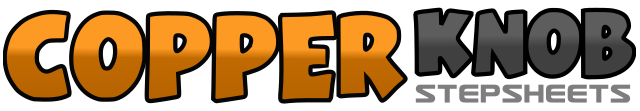 .......Count:32Wall:4Level:Improver.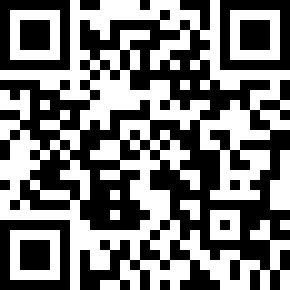 Choreographer:Charles Alexander (SWE) - July 2015Charles Alexander (SWE) - July 2015Charles Alexander (SWE) - July 2015Charles Alexander (SWE) - July 2015Charles Alexander (SWE) - July 2015.Music:Love Train - The O'Jays : (CD: The Ultimate O'Jays - 2:57)Love Train - The O'Jays : (CD: The Ultimate O'Jays - 2:57)Love Train - The O'Jays : (CD: The Ultimate O'Jays - 2:57)Love Train - The O'Jays : (CD: The Ultimate O'Jays - 2:57)Love Train - The O'Jays : (CD: The Ultimate O'Jays - 2:57)........1-2Cross point right over left. Point right to right side.3-4Hitch right leg slightly over left. Step right to side.5&6Make 1/4 turn left stepping left behind right. Step right to side. Step left to side and slightly forward. [9:00]7-8Step right forward. Step left forward.1-2Make 1/4 turn left stepping right to right side. Touch left to left side. [6:00]3-4Make 1/4 turn left stepping left forward. Make 1/2 turn left stepping right back.5&6Make 1/4 turn left stepping left to side. Step right beside left. Step left to side.7-8Cross right heel over left with toes turned to left. Step left to side turning toes to right grinding right heel.1-2Step right behind left. Kick left to left side leaning body to the right.3-4Cross left over right. Make 1/4 turn left stepping right back. [3:00]5-6Step left back. Hitch right in style of a big circle.7-8Step right back. Hitch left in style of a big circle.1&2Step left back. Step right beside left. Step left forward.3-4Step right forward. Step left forward.5-8Make 1/2 turn left walking right, left, right, left in a wide arc. [9:00]